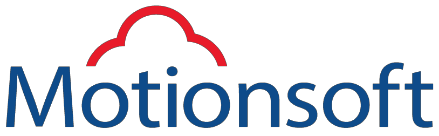 Quick Reference Guide forManagersQuick Reference Guide forManagersQuick Reference Guide forManagersMangers Resources   These activities are to be overseen by managers only.Mangers Resources   These activities are to be overseen by managers only.Mangers Resources   These activities are to be overseen by managers only.Manually Uploading AgreementsManually Uploading AgreementsManually Uploading AgreementsClick MembersLookup Member	Click “document” tabClick “Upload”	”Click “browse”Select file from computer and click “uploadRetrieve Pin# To Authorize ActionRetrieve Pin# To Authorize ActionRetrieve Pin# To Authorize ActionNOTE:  Here, you can also change your personal account preferences such as password, security question and answer.NOTE:  Here, you can also change your personal account preferences such as password, security question and answer.NOTE:  Here, you can also change your personal account preferences such as password, security question and answer.On the Dashboard, at the top right of the page, select the dropdown arrow that currently reads your first and last name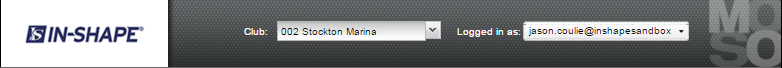 Select “Edit Account”Select “Show Pin”Click “Show Pin”:  Please note that you cannot edit your own pin, however, it can be auto-generated if need by selecting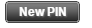 Manually Redeeming Session BookedManually Redeeming Session BookedManually Redeeming Session BookedMy PlannerStaff Appointments AuditSelect the date range Select the “Show Cancelled Appointments” boxCross reference the appointment listed on the MyPlanner redemption log with your club’s Exception Log.  Validate the “status” line.  IF your trainer has selected “No-Show” or “Late Cancel”, this line requires your authorization to complete the redemption.  All other redemptions should have a corresponding reason listed in the Exception Log (Forgot to check in, forgot password, computer down, etc)To redeem the session, select the corresponding row and then click “Authorize”.  Select Employee AuthorizationEnter your 4 digit manager PIN# and click “done”Redeeming sessions that were NOT Booked: Click on Activity Management icon Click Find (Upper right Hand side)Enter last name of Client to Consume Session Choose the client and click ok. (DO NOT HIT ENTER!)Choose session type to consume from the redemptions tab Choose Trainer from Drop DownClick Useo   For a Showo   No Show or o   Late Cancel	    Make a note as to reason for No Show, Late Cancel or ShowClick RedeemRedeeming sessions that were NOT Booked: Click on Activity Management icon Click Find (Upper right Hand side)Enter last name of Client to Consume Session Choose the client and click ok. (DO NOT HIT ENTER!)Choose session type to consume from the redemptions tab Choose Trainer from Drop DownClick Useo   For a Showo   No Show or o   Late Cancel	    Make a note as to reason for No Show, Late Cancel or ShowClick RedeemRedeeming sessions that were NOT Booked: Click on Activity Management icon Click Find (Upper right Hand side)Enter last name of Client to Consume Session Choose the client and click ok. (DO NOT HIT ENTER!)Choose session type to consume from the redemptions tab Choose Trainer from Drop DownClick Useo   For a Showo   No Show or o   Late Cancel	    Make a note as to reason for No Show, Late Cancel or ShowClick RedeemHow to rewrite a PT Agreement 
Select the Members IconLookup your memberClick “Agreements” tabFrom list of agreements, select the agreement that you want to “rewrite”Select “edit” then “rewrite” Choose a “reason” Enter any associated comments associated with Click the rewriteClick “begin rewrite” Rewrite your NEW agreement. How to rewrite a PT Agreement 
Select the Members IconLookup your memberClick “Agreements” tabFrom list of agreements, select the agreement that you want to “rewrite”Select “edit” then “rewrite” Choose a “reason” Enter any associated comments associated with Click the rewriteClick “begin rewrite” Rewrite your NEW agreement. How to rewrite a PT Agreement 
Select the Members IconLookup your memberClick “Agreements” tabFrom list of agreements, select the agreement that you want to “rewrite”Select “edit” then “rewrite” Choose a “reason” Enter any associated comments associated with Click the rewriteClick “begin rewrite” Rewrite your NEW agreement. 1.      Click on Activity Management icon 2.      Click Find (Upper right Hand side)3.      Enter last name of Client to Consume Session  	4.      Choose the client and click ok. (DO NOT HIT ENTER!)5.      Choose session type to consume from the redemptions tab6.      Choose Trainer from Drop Down7.      Click Useo   For a Showo   No Show or o   Late Cancel	8.      Make a note as to reason for No Show, Late Cancel or Show9.      Click Redeem1.      Click on Activity Management icon 2.      Click Find (Upper right Hand side)3.      Enter last name of Client to Consume Session  	4.      Choose the client and click ok. (DO NOT HIT ENTER!)5.      Choose session type to consume from the redemptions tab6.      Choose Trainer from Drop Down7.      Click Useo   For a Showo   No Show or o   Late Cancel	8.      Make a note as to reason for No Show, Late Cancel or Show9.      Click Redeem1.      Click on Activity Management icon 2.      Click Find (Upper right Hand side)3.      Enter last name of Client to Consume Session  	4.      Choose the client and click ok. (DO NOT HIT ENTER!)5.      Choose session type to consume from the redemptions tab6.      Choose Trainer from Drop Down7.      Click Useo   For a Showo   No Show or o   Late Cancel	8.      Make a note as to reason for No Show, Late Cancel or Show9.      Click Redeem